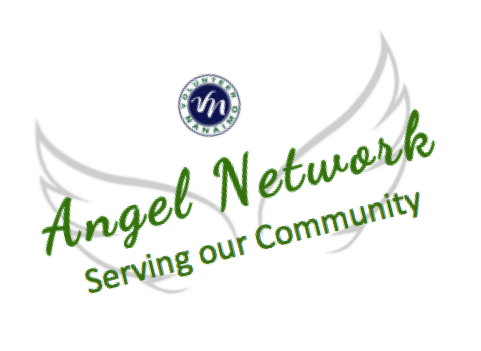 Helping Hands – It’s the Little ThingsRegistration FormPlease provide two references:I am interested in volunteering for the following types of activities Home/yard work/household tasks gardening running errands/ driving to appointments	 Decluttering/cleaning/ organizing	 Other tasks as requested (you need only respond to the opportunities that suit you)Please list any special skills, certifications, or interests you wish to share  Date: ______________________				Signature _________________________________FOR OFFICE USECRIMINAL RECORD CHECK 		__________VACCINE PASSPORT CHECK		__________NameAddressCity                                             Province                                                     Postal CodePhoneEmail NamePhone Number Relationship